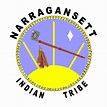 DEPARTMENT of HOUSING*New!!   Homelessness Prevention - Once every three 3 years!Applicants must provide a foreclosure notice, demand/eviction, or otherdocumentation to demonstrate the need for assistance.  *Security Deposit and/or 1st Month’s Rental Assistance-Reapply after 3 years!Once eligible, applicant has 90 days to locate a rental, and provide proof of income demonstrating ability to pay rent.  *New!!  Subsidy Rental Assistance Program – Eligible applicants may receive subsidy assistance up to four years! New, past, or current Subsidy applicants – Be sure to apply! *Utility Assistance –to prevent shut-off (once per year)Applicants must submit a shut-off notice or other documentation demonstrating the need for assistance.*COVID-19 related assistance -	Renters and RI Homeowners*FOR MORE INFORMATION CALL: (401) 364-1100   Ext. 209 Holly	 / Ext. 233 SharonHolly Hazard, Director (401) 364-1100 x209 or HHazard@nitribe.orgSharon E. Alexander, Administrative Assistant, (401) 364-1100 x233 or S.Alexander@nitribe.org4080 South County Trail Unit#8, Charlestown, RI 02813FAX: (401) 213-6071